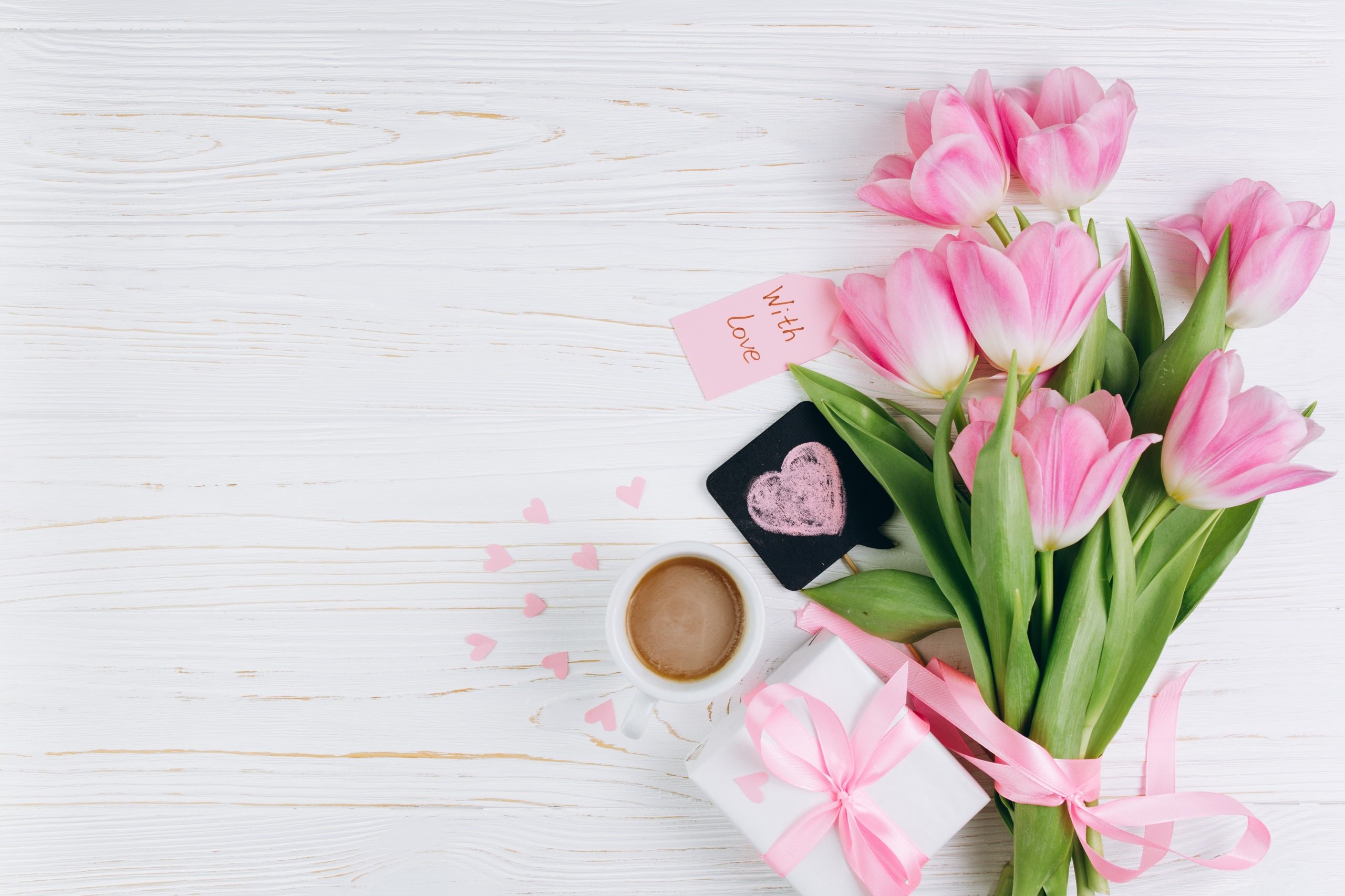                        Расписание утренников1 марта9.30 – группа №716.00 – группа №11                               4 марта 16.00 - группа №10+14  5 марта 9.30 - группа №3 15.30 - группа №5 6 марта 9.30 - группа №1 11.00 - группа №2 16.00 - группа №12 7 марта 9.45 - группа №8+13